命题小品写作：以《较量》为题写一则小品。【考试院校】天津师范大学2010年戏剧影视文学专业考题《较量》人物：雷 廷——某市国税局稽查局长金晴——男稽查员火眼——女稽查员史老板——大自然药业有限公司总经理小 米——大自然药业有限公司会计场景：大自然药业有限公司办公室【史老板手拿新款手机随音乐上。手机正起劲地播放MP3音乐。粤语歌曲《老鼠爱大米》：“……我爱你，我爱你，就像老鼠爱大米，为你开间咖啡店增加新发展……”史老板：哈……开什么咖啡店呀？要开就开一间药材店嘛。大家都说，“东南西北中，发财到广东，想发财，做药材”。我本人小姓史，大家不要误会，是历史的史，不是老鼠的鼠，是大自然药业公司经理，我做药材二十多年了，自然是财源滚滚如“猪笼入水”啦。嘿嘿，刚从欧洲看世界杯回来，转了欧洲一大圈，真过瘾！小米：（小米上）嘻嘻，史老板回来了啦，欧洲的月亮是不是又大又圆呢？史老板：哈——是呀，那月亮呀，像世界杯的足球一样，不不，像你的脸蛋一样又大又圆，下次带你去看月亮，好吗？小米：哼，骗人！去了那么长时间，我想早就不记得我了。你出游后，国税稽查局正在追查我们公司偷税的事。史老板：哦，是吗，我们的不是做得好好的吗？小 米：唉，这回国税稽查人员实在太厉害了，居然恢复了电脑中那已删除部分的记录。史老板：哦，那数额蛮大的。小米；是啊，这回我看不是“逗你玩”了！今时不同往日了，我不敢再给你做假账了。我有一个朋友为公司做了假账偷税被公安拘留了。史老板：怕什么，小女子见识，我老史纵横商场几十年，什么风浪都见过啦，这点小困难算什么？小米：白纸黑字，铁证如山，这回看你还能有什么办法？今天，国税稽查局的雷局长要到公司来跟你当面对质呢。史老板：真的，有这么快吗？又不早说？看来我老史这回真是遇到对手了。小米：依本小姐看，这回神仙都救不了你啦。史老板：仙人自有妙计，让我想想如何对付他们。哈哈，有了。（附在小米耳边吩咐）小米：啊！这招阴险兼下流的，搞不好是违法的啊，我怕。史老板：‘怕什么？小米你要明白，做假账的事你也有责任的，我们现在就像一根线上的两只蚂蚱，懂吗？快按我的意思去办，有什么事我负责。嘿嘿，猫嘛？本来是捉老鼠的，但这个猫儿如果是贪腥就难说了，走着瞧吧。小米：唉，算我这回倒霉，上了这趟贼船，只好依他计行事，走一步看一步了。（稽查局长雷廷、稽查员火眼、金晴三人敲门进入）史老板：欢迎欢迎，雷局长请坐，小米，快上茶。雷局长：呵呵，不要客气。小米：雷局，请饮茶！（玻璃杯落地碎裂……）史老板：小米，你怎么搞的？快向雷局长道歉！小米：对不起，雷局长，请原谅。雷局长：呵呵，没关系，这叫税税（碎碎）平安啊！史老板：哈——雷局长真幽默，你们今天过来本来就是为税而来嘛！雷局长：是的。俗语说“无事不登三宝殿”，今天来是想跟史老板查证贵公司有关税收事情。史老板：欢迎欢迎，做得不对的地方请大家指出来，我史某一定如实照办。火眼：史老板，请看这账——史老板：呵呵，不要急着看嘛，我们先聊聊。这是史某刚从欧洲捎回来的一些小礼物，这里还有一个红包是给各位饮茶的。小小意思，不成敬意，请笑纳。雷局长：史老板，多谢你的心意，但这些礼物我绝对不能收的。小 米：雷局长你就算给我老板点面子啦，这些礼物我都有一份啊，是史老板从欧洲旅行带回来的礼物，没别的意思，请收下吧。史老板：是啊，你们那份工资少得可怜，这里又没外人，快收下吧，不收就是看不起我史某。给点面子好不好？雷局长：史老板不要多说了，我说过了，这是绝对不能收的。史老板：呵呵，那我不勉强各位了。雷局长：好的，我们还是言归正传吧，金睛，火眼，拿数据让史老板核实下。史老板：哦。金睛：（手拿笔记本电脑上，打开指点……）请看，这是我们恢复你们电脑上删除的数据。火 眼：（手拿账本和DV上），这是DV现场人证物证录像…… 。史老板：（点头点头）哦，明白，明白，你们工作查得好细致哦，佩服佩服。不过，还是请雷局长手下留情，不瞒你说，现在企业生意难做，哪一个不是能少交就少交点，再说，如果真的交齐税款的话，我们就要关门大吉了。雷局长：史老板，有意进行偷税是一种严重的违法乱纪行为，任何人都不得以任何借口和方法逃避纳税。史老板：我偷税了吗？雷局长：确切地说是嫌疑偷税。史老板：这个我史某人清楚，不过政策是死的，人是活的，既然是嫌疑偷税，难道你就不能手下留情，给自己留条后路吗？ ；雷局长：一经查实将依法办理，无情可说的。 。史老板：嘿嘿，姓雷的不要在我面前打官腔了，做人不能做得太绝！现在江湖上那班兄弟都给我三分薄面，见面都称呼“大哥”，我只要花点钱，什么事都会有人去做的，你不要敬酒不吃吃罚酒吧。火眼：姓史的，你不要胡说八道恐吓雷局长了，刚才来软的不行又来个硬的，我看你太猖狂了。史老板：我说你们脑筋太死板了，俗话说“得饶人处且饶人，与人方便与己方便”嘛。再说，我又不会亏待你们的。雷局长：史老板，你看我的手机短信，里面恐吓、辱骂的信息我不知收到多少了，还是收起你那一套吧。史老板：（哭丧着脸）雷局长，我不是不想交啊，我现在真的是没钱啊，你还是放我一条生路吧。火 眼：哈。你好会表演喔，你演小品，一定是个好演员，刚才说去欧洲现在却哭着脸说没钱，真是一软一硬一哭都用上，我看你还有什么手段没用上？史老板：唉，你们这样不近人情，这回算我倒霉了。金睛：（在查看电脑）火眼，快过来，你看，这电脑是开着的，这里还装了他们偷拍了刚才的全过程。火眼：啊，居然还有这一招，姓史的，你太卑劣了！史老板：请不要报警，有话好说，这个我不知情的，是小米搞的。完全不关我史某人的事。金睛：小米，你好啊，你小小的年纪，居然也做出这些勾当？小米：老史，我受够了，你这没良心的，明明是你叫我做的，你还反咬一口，我总算看透你了！雷局长，好在你们没收下他的礼物和红包，如果收了，他一定会拿这个来要挟你们的，你们查出的税也只能白查了。火眼：史某人，你太卑劣了，居然使出如此下流的手段！史老板：晕，这回弄巧成拙，完了完了。雷局长：史老板，我不得不认真告诉你：没有拆不穿的假象，没有识不破的骗局！如果置国家法律于不顾，偷税、逃税、骗税，甚至抗税，最终必然会东窗事发，身败名裂。史老板：是的，是的。火眼：你现在知错太迟了吧，雷局长，对这种不法之徒我们不能心慈手软。史老板：我认错了，我以后不敢了。火眼：雷局长，他用这么下流的手段来暗算我们，而我们不追究他，实在太便宜他了。雷局长：我看偷拍这事算了，反正这种下三烂的手段难不倒我们。反过来还要提醒大家，进入高科技的时代，偷税骗税的手段是无孔不入的。因此，在当今偷税与反偷税这场较量中，绝对不仅仅是税收业务、查账技能和电脑高科技等应用上的较量，更重要的是人格力量的较量！金睛：是啊，说得太好了！火眼：看来我们不能掉以轻心啊。史老板：雷局长，我知错了，我一定接受这次教训，今后做个依法守法的纳税人。小米：雷局长，火眼，金睛，我真糊涂，以后保证不做假账了。雷局长：哈——好好。小米：老史，这回总算看透你这个入了，这个还给你！众人：哇！好大一颗钻石啊！小米：都是骗人的！众人：啊！假的？哈——（结束）。 （文／陈诗烨）【参考答案点评】本小品通过某市国税局稽查局长雷廷在查处大自然药业公司偷税案中，与该公司史老板展开一场惊心动魄的斗智斗勇的较量。生动准确地表现了新时代税务人员为税清政廉明的立体形象。情节真实感人，富有浓厚的税收生活气息，穿插有大量笑料和“包袱”，语言生动、幽默、诙谐，妙语连珠。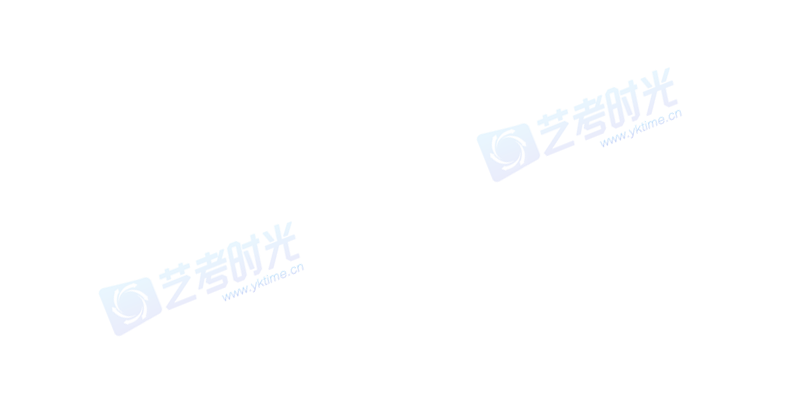 